                КАРАР                                                                       ПОСТАНОВЛЕНИЕ             26 апрель  2022 й.                            № 23                            26  апреля  2022 г.       Об индексации нормативов формировании расходов на оплату труда в Администрации сельского поселения Лагеревский сельсовет муниципального района Салаватский район Республики БашкортостанВ соответствии с Указом Главы Республики Башкортостан от 22 февраля 2022 года №УГ-78 «О повышении денежного вознаграждения лиц, замещающих государственные должности Республики Башкортостан, и денежного содержания государственных гражданских служащих Республики Башкортостан», Постановлением Правительства Республики Башкортостан от 29 марта 2022 года №109 «Об индексации нормативов формирования расходов на оплату труда в органах местного самоуправления Республики Башкортостан», Решением Совета сельского поселения Лагеревский сельсовет муниципального района от 13 апреля 2022 года №118 «Об индексации нормативов формирования расходов на оплату труда в органах местного самоуправления сельского поселения Лагеревский сельсовет муниципального района Салаватский район Республики Башкортостан»,  в целях обеспечения социальных гарантий муниципальных служащих в сельском поселении Лагеревский сельсовет муниципального района Салаватский район Республики Башкортостан, Администрация сельского поселения Лагеревский сельсовет муниципального района Салаватский район Республики Башкортостан ПОСТАНОВЛЯЕТ:1.	 Повысить с 1 апреля 2022 года в 1,09 раза размеры месячных должностных окладов и надбавок к должностным окладам за классный чин муниципальным служащим, в соответствии  с замещаемыми ими должностями муниципальной службы в сельском поселении Лагеревский сельсовет муниципального района Салаватский район Республики Башкортостан.2.	 Установить с 1 апреля 2022 года ежемесячное денежное поощрение:- муниципальным служащим сельского поселения Лагеревский сельсовет муниципального района Салаватский район Республики Башкортостан - в размере 3 должностных окладов.3.	 Установить, что при увеличении (индексации) месячного оклада и ежемесячной надбавки к должностному окладу за классный чин муниципальных служащих их размеры, а также размеры ежемесячных и иных дополнительных выплат подлежат округлению до целого рубля в сторону увеличения.4.	 При формировании фонда оплаты труда в сельском поселении Лагеревский сельсовет  муниципального района Салаватский район Республики Башкортостан предусматривать дополнительно средства для выплаты ежемесячного денежного поощрения (в расчете на год) в размере 12 должностных окладов муниципальных служащих.          5. Обнародовать настоящее постановление  на информационном стенде Администрации сельского поселения Лагеревский сельсовет муниципального района Салаватский район Республики Башкортостан по адресу: Республика Башкортостан, Салаватский  район, с. Лагерево, ул. Молодежная, 14 и разместить на информационном сайте по адресу: http://lagerevo.ru/.      6. Контроль за исполнением настоящего постановления оставляю за собой.Глава  сельского поселения                                                   Р.Р. НизамовБашҡортостан республикаһыСалауат районы муниципаль районыныңЛағыр ауыл  советыауыл  биләмәһе  хакимиәте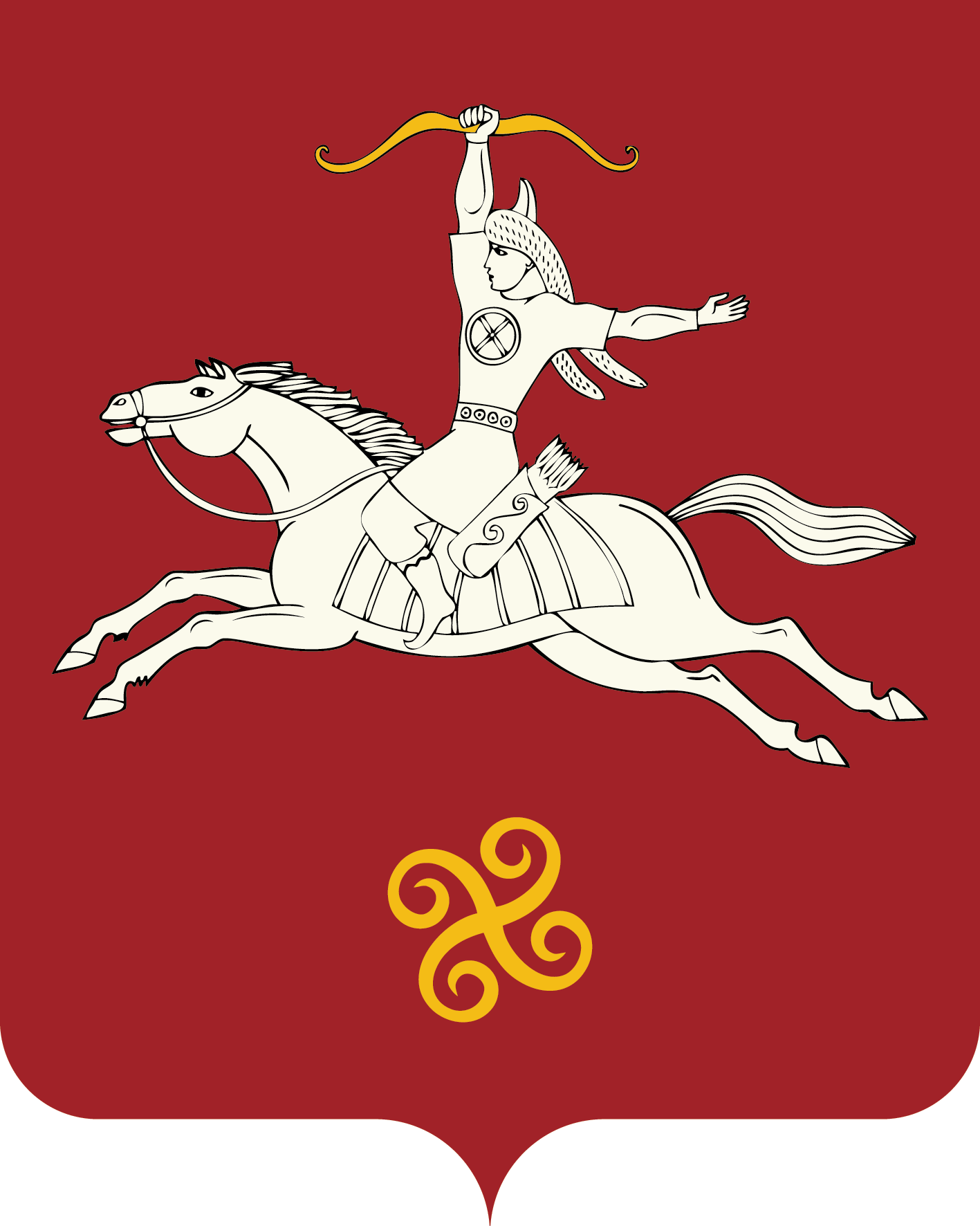 Республика  БашкортостанАдминистрация  сельского поселенияЛагеревский сельсоветмуниципального  района         Салаватский район452497, Лагыр ауылы,Йәштәр урамы, 14 тел. (34777) 2-77-94, 2-77-31452497,с.Лагерево,ул.Молодежная, 14тел. (34777) 2-77-94, 2-77-31